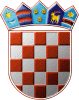 REPUBLIKA HRVATSKAOPĆINA SVETI ILIJAOBRAZLOŽENJEUZ IZVRŠENJEPRORAČUNA OPĆINE SVETI ILIJAZA RAZDOBLJE OD 01. SIJEČNJA DO 30. LIPNJA 2020. GODINEUKUPNI PRIHODI IZNOSE 5.110.767 KN, A ODNOSE SE NA:-PRIHODE POSLOVANJA RAZRED 6 U IZNOSU OD 4.106.605 KN -PRIHODE OD PRODAJE NEFINANCISJKE IMOVINE RAZRE 7 U IZNOSU OD 4.162 KN-PRIMITAKA OD FINANCIJSKE IMOVINE I ZADUŽIVANJA RAZRED 8 U IZNOSU OD 1.000.000 KNUKUPNI RASHODI IZNOSE 5.362.617 KN, A ODNOSE SE NA:-RASHODE POSLOVANJA RAZRED 3 U IZNOSU OD 2.278.698 KN-RASHODA ZA NABAVU NEFINANCIJSKE IMOVINE RAZRED 4 U IZNOSU OD 1.850.271 KN-IZDATAKA ZA FINANCIJSKU IMOVINU I OTPLATE ZAJMOVA RAZRED 5 U IZNOSU OD 1.233.648 KNMANJAK IZ 2019.G. I RANIJE U IZNOSU OD 2.127.485 KN, PA JE ZA PRVIH 6 MJESECI OSTVAREN MANJAK U IZNOSU OD2.379.336 KN.NA MANJAK SU UTJECALI SLIJEDEĆI ČIMBENICI:-POVRAT POREZA I PRIREZA KOJI JE ISPLAĆEN DO 30.06.2020. U IZNOSU OD 427.171 KN - ZA IZGRADNJU DJEČJEG VRTIĆA OPĆINA JE IZDVOJILA VLASTITIH PRORAČUNSKIH SREDSTAVA U IZNOSU OD 1.126.823 KN-TAKOĐER JOŠ NISMO DOBILI SREDSTVA LAG ZA MODERNIZACIJU GROBLJA U ŽIGROVCU U IZNOSU OD 252.000 KN KOJEG SMO UREDILI U 2019.G. U IZNOSU OD 408.000 KNOBJAŠNJENJE PRIHODAOD ZNAČAJNIJIH PRIHODA OPĆINA JE DOBILA OD POREZA I PRIREZA 2.991.774 KN I FISKALNO IZRAVNANJE 623.824 KNTEKUĆE POMOĆI IZ DRŽAVNOG PRORAČUNA – KOMPENZACIJSKA MJERA 160.422 KNTEKUĆE POMOĆI IZ OPĆINSKOG PRORAČUNA 28.740 KN OD OPĆINE GORNJI KNEGINEC 17.150 KN I OPĆINE JALŽABET 11.590 KN ZA PROJEKT „EDUKACIJOM DO ODRŽIVOG GOSPODARENJA OTPADOM“KAPITALNE POMOĆI OD IZVANPRORAČUNSKOG KORISNIKA – OD HRVATSKIH VODA ZA SUFINANCIRANJE RADOVA CIJEVNOG PROPUSTA U KRUŽNOJ I RADNIČKOJ U BELETINCU U IZNOSU OD 122.764 KNOBJAŠNJENJE RASHODAMODERNIZACIJA CESTA KRUŽNA BELETINEC U IZNOSU OD 84.335 KN, ZACJEVLJENJE ZAVRTNE U IZNOSU OD 7.334 KN, ASFALTIRANJE ODVOJKA U KRUŽNOJ 92.212 KNNABAVA LED RASVJETE U KRUŠLJEVCU OTPLATA U 2020.G.113.876 KNDODATNA ULAGANJA NA GRAĐEVINSKIM OBJEKTIMA- ZA UREĐENJE CENTRA UMIROVLJENIKA U SVETOM ILIJI UTROŠENO JE 187.131 KN, ZA UREĐENJE DOMA U SEKETINU UTROŠENO JE 80.000 KNZA IZGRADNJU DJEČJEG VRTIĆA UTROŠENO JE 1.130.573 KNZA IZGRADNJU ŠKOLE U SVETOM ILIJI UTROŠENO JE 72.511 KNZA KAPITALNE DONACIJE ZA GRADNJU, KUPNJU I OBNOVU GRAĐEVINSKIH OBJEKATA – TO SU POMOĆI MJEŠTANIMA KOJI SU KUPILI KUĆE ILI GRAĐEVINSKA ZEMLJIŠTA U IZNOSU OD 90.000 KNSADAŠNJE STANJE SA 29.10.2020.STANJE PRIHODA 10.015.360 KNSTANJE RASHODA 8.685.209 KNMANJAK JE SMANJEN ZA 1.330.151 KN I SADA IZNOSI 797.334 KNDO SADA SMO ISPLATILI ZA IZGRADNJU ŠKOLE U SVETOM ILIJI 146.711 KN, ZA IZGRADNJU VRTIĆA 2.364.506 KN I ZA AGLOMERACIJU OD POČETKA IZGRADNJE DO DANAS 469.988 KNOPĆINA JE DOBILA OD VLADE SUGLASNOST ZA ZADUŽENJE ZA IZGRADNJU VRTIĆA 04. LIPNJA 2020.G.ODLUKU O DODJELI SREDSTAVA ZA IZGRADNJU VRTIĆA OD AGENCIJE ZA PLAĆANJA U POLJOPRIVREDI, RIBARSTVU I RURALNOM RAZVOJU DOBILI SMO 07. KOLOVOZA 2020.G.